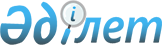 О внесении изменения в решение Атырауского городского маслихата от 20 марта 2018 года № 204 "Об установлении единых ставок фиксированного налога"
					
			Утративший силу
			
			
		
					Решение Атырауского городского маслихата Атырауской области от 28 августа 2018 года № 260. Зарегистрировано Департаментом юстиции Атырауской области 4 октября 2018 года № 4250. Утратило силу решением Атырауского городского маслихата Атырауской области от 18 сентября 2020 года № 530 (вводится в действие с 01.01.2020)
      Сноска. Утратило силу решением Атырауского городского маслихата Атырауской области от 18.09.2020 № 530 (вводится в действие с 01.01.2020).
      В соответствии с пунктом 3 статьи 546 Кодекса Республики Казахстан от 25 декабря 2017 года "О налогах и других обязательных платежах в бюджет (Налоговый кодекс)", статьей 6 Закона Республики Казахстан от 23 января 2001 года "О местном государственном управлении и самоуправлении в Республике Казахстан" и статьей 44 Закона Республики Казахстан от 6 апреля 2016 года "О правовых актах", Атырауский городской маслихат РЕШИЛ:
      1. Внести в решение Атырауского городского маслихата от 20 марта 2018 года № 204 "Об установлении единых ставок фиксированного налога" (зарегистрировано в реестре государственной регистрации нормативных правовых актов за № 4104, опубликовано 25 апреля 2018 года в эталонном контрольном банке нормативных правовых актов Республики Казахстан) следующее изменение:
      в приложении строку порядковый номер 7 изложить в редакции согласно приложению к настоящему решению.
      2. Отменить решение от 9 августа 2018 года № 250 "О внесении изменения в решение Атырауского городского маслихата от 20 марта 2018 года № 204 "Об установлении единых ставок фиксированного налога"".
      3. Контроль за исполнением настоящего решения возложить на постоянную комиссию по вопросам экономики, бюджета, финансов, развития производства и предпринимательства, экологии, природопользования (А. Семгалиев).
      4. Настоящее решение вступает в силу со дня государственной регистрации в органах юстиции и вводится в действие по истечении десяти календарных дней после дня его первого официального опубликования. Ставки фиксированного налога
      Сноска. Приложение с изменением, внесенным решением Атырауского городского маслихата Атырауской области от 24.04.2019 № 361 (вводится в действие по истечении десяти календарных дней после дня его первого официального опубликования).
					© 2012. РГП на ПХВ «Институт законодательства и правовой информации Республики Казахстан» Министерства юстиции Республики Казахстан
				
      Председатель ХХVІ сессии, временноосуществляющий полномочиясекретаря маслихата

К. Джаумбаев
Приложение к решению городского маслихата от 28 августа 2018 года № 260 Приложение к решению городского маслихата от 20 марта 2018 года № 204
№
Наименование объекта налогообложения
Размеры единых ставок фиксированного налога 
(в месячных расчетных показателях)
1
2
3
7
Обменный пункт уполномоченной организации, расположенный в городе Атырау
50